This form should only be used where you have already had your complaint investigated under the formal procedure, but you remain dissatisfied with the outcome. You must submit this review complaint within ten working days of the receipt of the outcome of the complaint investigation.Please read the York St John University complaints procedure in full for guidance.Personal detailsDetails of the complaintComplaint review form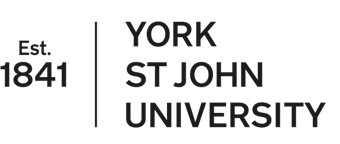 Student name:Student number:School:Full programme title:Programme typeStudent status:Level of programme ( 3 / 4 / 5 / 6 / 7 / 8):Date of graduation or withdrawal, if applicable:Email address (used for correspondence):Telephone:Please outline below what the outcome of the formal investigation was:Date outcome was received:Please explain why you believe that:The University made a material error in following its complaint procedures, or The outcome was unreasonable in light of the evidence available, orMaterial new evidence is available which you could not, for a valid reason, provide earlier in the process.Please outline below the outcome you are now seeking:Have you attached any supplementary documents about your complaints?Documents attached:I certify that the information I have given in this appeal is correct to the best of my knowledge and I give my consent for the information to be disclosed to those parties involved in the investigation and judgement of the complaint, to be disclosed as necessary to progress the complaint or process the outcome, or as required by law.I certify that the information I have given in this appeal is correct to the best of my knowledge and I give my consent for the information to be disclosed to those parties involved in the investigation and judgement of the complaint, to be disclosed as necessary to progress the complaint or process the outcome, or as required by law.Signed:Dated:Please submit this complaint using one of the following methods:Please submit this complaint using one of the following methods:By email:Send as an attachment to casework@yorksj.ac.ukSupporting documentary evidence may be attached or sent under separate coverBy post or in person:Send your completed form and any additional documentation in a sealed envelope marked ‘Complaint’ to: Student Casework University Secretary’s OfficeYork St John UniversityLord Mayor’s WalkYorkYO31 7EX